RESUMESanjay Pal											Address:-Ward No.01 Shiv Nagar Collony					 Kashipur -244713 U.S. Nagar, Uttarakhand Contact No: 8958373321Email: sanjaypalee@gmail.comCarrier Objective: Seeking for a job to pursue a highly rewarding career and healthy work environment where I can utilize my skills and knowledge efficiently for the organizational growth.Personal Details: Date of Birth				:	25/June/1993Sex						:	MaleFather’s Name				:	Mr. Vijay PalMother’s Name				:	Mrs.  Veena PalPermanent/comm. Address 		:	Ward No.01, Shiv Nagar Collony 							Kashipur: 244713							U.S. Nagar (Uttarakhand) Material status				:	UnmarriedKnown Languages				:	English and HindiHobbies					:	Travelling, writing and yogaEducation Qualification:Other Key Skills: I have done five months certificate course in Basic Computer Applications from IFCA-VERMA Institute.Ability to LearnSoft and good communicationTeam player adjustable in group Vocational Training:Diploma Program:Four week summer training from SRF Limited, Kashipur.Two week winter training from Indian Glycol Limited, Kashipur.Degree Program:Four week summer training from Power Transmission Corporation Limited Uttarakhand.Project Work:Water Level Indicator Infrared Remote controllerStepper Motor Speed controller using 8051 microcontroller.Extra Activities:Participate in Collosseum 2014 College of Technology, Pantngar.Participate in two year National Service Scheme (NSS).Participate in two days workshop on “Vision and Goal Setting in Academics & Soft Skill Development Program”.Declaration:I hereby declare that the information furnished above is true to the best of my knowledge.Date:									        (Signature)Place:								  	      SANJAY PAL    ExaminationPassing Year       Board/University  %age/O.G.P.AHigh School2007Uttarakhand60.00Intermediate2009Uttarakhand51.2Diploma In Electronics Engg.2013UBTER73.34B. Tech In Electrical Engineering2016G.B.P.U.A.&T. Pantnagar6.122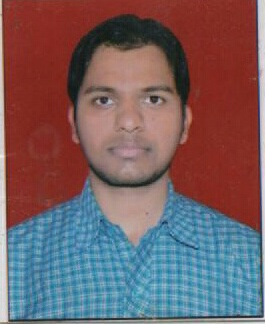 